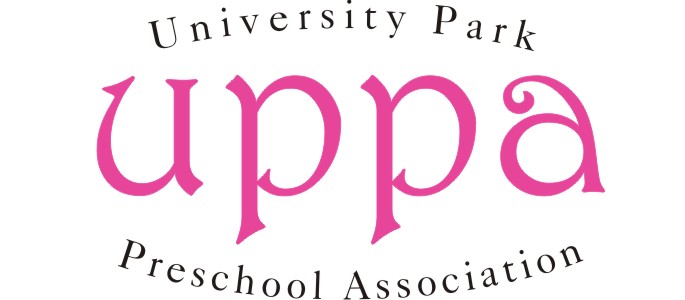 MEMBERSHIP INFORMATION September 2021 – August 2022ABOUT the UPPAThe UPPA is an organization open to families with children ages birth through kindergarten that live in the University Park (UP) Elementary attendance area of the Highland Park ISD.  Our goal is to provide parent education on children's growth and development, socialization opportunities for parents and children and fundraising support for University Park Elementary School.  The UPPA has something for everyone:General meetings with exciting and informative speakers   Moms' Nights outSchool year appropriate playgroupsUP All Night, a Father & Child Urban Campout at UP! (UPPA annual fundraiser benefiting UP Elementary)Seasonal children's partiesParents' partiesFamily eventsHospitality and outreach for members in needCommunity volunteering and involvementLifelong friendships for you and your childUP ALL NIGHT – UPPA’s ANNUAL FUnDRAISING EVENTNew friends, interesting meeting topics, parents’ events, playgroups, and children’s parties are all benefits of being a member of UPPA.  We are also involved in this great organization to support our incredible elementary school.  Several years ago, the UPPA introduced its new annual fundraising event, “UP All Night”: a Father and Child Urban Campout, benefitting UP Elementary and its’ current and future students.  Based on the overwhelming success of this and other events, last year UPPA gifted $90,000 to our school, which was used to help fund technology and curriculum instruction!  The 7th annual “UP All Night” is scheduled for April 23th, 2022.  Registration will open in February 2022 for this event along with our annual member underwriting drive.  UPPA members in good standing (ALL membership levels) will have access to priority registration for “UP All Night,” after our 2021 Panther Club members but before registration opens to the entire elementary school!  Registration for UP Elementary families (non-members) will begin one week later and will be available on a first come, first serve basis. This event is a sell out every year- don’t miss this chance!  Membership – renew or Join today and don’t miss out!It’s now time to renew your UPPA membership or join us for a fun filled year!RENEWING MEMBERS:Log In to www.uppa.org with your email and passwordClick the “View Profile” link at the top of the page (only available if you have first logged in).This will take you to the “My Profile” page.  Click the “Edit Profile” button.  Please review your information and update where needed, as this links to the UPPA e-Directory app and all email lists from UPPA.  From there you can choose from two buttons under the “Membership Details” section:Click “Renew to September 1, 2022” to renew at your current level (either Amazing, Regular or Sustainer) ORClick “Change” to change your membership level.  Please consider joining as an Amazing Member – see below for details!  Not only do you get tickets to many of our paid events but the extra donation goes directly to UP Elementary!NEW MEMBERS:From www.uppa.org, please click on the “Join or Renew” tab.  Upon reviewing the membership levels and descriptions, please select a membership level from the list below and click “Next” to proceed with the membership process.  membership levels"Amazing" Member – This level includes all UPPA membership dues and many event ticket prices plus all benefits of regular and sustaining members including participation in monthly meetings, social activities, playgroups, our Groups.io email group and access to our mobile Directory App (Directory Spot).  2 AMAZING RACE Party Tickets – the Amazing Race party is open to 25 members plus their spouse or guest. This membership level secures your spot in the race! 2 Fall Parents’ Party tickets 1 Up All Night Mandatory Volunteer Shift Buyout2 Spring Parents’ Party tickets Cost:  $500, of which $212 is estimated as tax deductibleRegular Member - Members have at least one child in Kindergarten or younger. Members may participate in monthly meetings, social activities, playgroups, our Groups.io email group and access to our mobile Directory App (Directory Spot).  
Cost:  $100, tax deductibleSustaining Member - Sustaining member’s youngest child is in First Grade or older. Sustaining members may still enjoy monthly meetings, social activities, our Groups.io email group and access to our mobile Directory App (Directory Spot).  
Cost:  $50, tax deductible MEMBERSHIP QUESTIONS?Please feel free to email one of the UPPA Membership Chairs if you have questions:Gwen Abbaschian - gwenabbaschian@gmail.com OR Brittany Smalley - britsmalley@gmail.comUPPA 2021-2022 CalendarBelow is the UPPA 2021-2022 calendar.  Please note all dates are subject to change or cancellation.  Check www.uppa.org for more details and information about how to register for the events. Date:                                   Time:                                                                          Event:June 1st11:30-1:30 Girls
1:30-3:30 boysKinder Summer Kick-off Party @ UP PoolAugust 1stn/aMembership Drive BeginsAugust 15th5:00 PMPopsicles in the Park @ Curtis ParkAugust 17th12:00-1:30 Girls
2:00-3:30 Boys Kinder LuauSeptember 8th6:00 PMBoard Meeting September 8th7:00 PMGeneral Meeting September 11th 9:30 - 11:00 AM Playgroup/Smallgroup Kick off @ Burleson ParkSeptember 30th7:00 PMMom’s Night OutSeptember 21st7:00 PMUP All Night Chair Kick Off Mtg October 1stn/aUPPA Event Survey October 6th2:30 - 4:00 PMLemonade Stand Benefiting (charity to be chosen)October 9th7:00 PMBack to School Parents PartyOctober 12th7:00 PMUP All Night Committee Kick Off MeetingOctober 14th7:00 PMKinder 2021 Mom's Night Out November 3rd6:00 AMBoard MeetingNovember 3rd7:00 AMGeneral Meeting/ Favorite Things November 6th6:30 PMAmazing Race November 13th 9:00 - 11:00 AMDonuts with Dads @ Caruth ParkNovember 17th6:00 PMMom's Night Out at St. Bernard (Benefiting UAN)DecemberToy Drive for DCACDecember 7th5:30 - 7:30 PMHoliday HayrideJanuary 12th7:00 PMMom's Night OutJanuary 25th9:00 - 9:30 AMNew Member Coffee before General Meeting @ UPJanuary 25th9:30 AMGeneral Meeting @ UP w/Principal JuddJanuary 31st7:00 PMKinder 2021 Mom's Night OutFebruary 5th6:00 PMProgressive DinnerFebruary 11th - 18thn/aUP All Night Underwriting Campaign and Priority RegistrationFebruary 22nd7:30 AMUP All Night Registration Opens at UPFebruary 23rd7:00 PMKinder 2022 Mom's Night Out March 2nd6:00 PMBoard MeetingMarch 2nd7:00 PMGeneral Meeting March 23rd7:00 PMMom's Night OutMarch 5th7:00 - 10:00 PMSpring Parents' PartyApril 3rd3:30 - 5:00 PMEaster Egg Hunt @ UP Elementary School April 8thDayKid's Lunches @ UPApril 20thDayUP All Night - Sponsor Bag & Backpack StuffingApril 23rd-24th4:00 PM - 9:00 AM (3PM Panther Club)UP All Night - An Urban Campout! May 7th9:00 - 11:00 AMDonuts with Dads @ Curtis ParkMay 10th7:00 PMBoard Turnover Meeting